Российская ФедерацияРеспублика ХакасияАлтайский районАдминистрация муниципального образованияОчурский сельсоветПОСТАНОВЛЕНИЕ07 апреля 2023 г.	                                                                                                    № 19с. ОчурыО присвоении адреса земельному участкуВ соответствии с Федеральным законом от 06 октября 2003 г. № 131-ФЗ «Об общих принципах местного самоуправления в Российской Федерации», постановлением Правительства Российской Федерации от 19 ноября 2017 г. №1221 «Об утверждении Правил присвоения, изменения и аннулирования адресов», Решением Совета депутатов муниципального образования Очурский сельсовет от 29 сентября 2015 г. № 11 «Об утверждении Правил присвоения, изменения и аннулирования адресов на территории муниципального образования Очурский сельсовет», Администрация муниципального образования Очурский сельсовет ПОСТАНОВЛЯЕТ:1.В связи с образованием земельного участка вновь образуемому земельному участку ЗУ1, площадью 1485 кв.м., расположенному в с.Очуры, по ул.Красных Партизан, согласно прилагаемой схеме (приложение №1) присвоить адрес: Российская Федерация, Республика Хакасия, Алтайский муниципальный район, сельское поселение Очурский сельсовет, село Очуры, улица Красных Партизан, земельный участок №53 Г/2 (Пятьдесят три Г/два);2. Внести присвоенный адрес в похозяйственную книгу администрации муниципального образования Очурский сельсовет и в ФИАС.3. Контроль исполнения настоящего постановления оставляю за собой.4. Постановление вступает в силу со дня его обнародования (опубликования).Глава муниципального образованияОчурский сельсовет                                                                                А.Л. Тальянский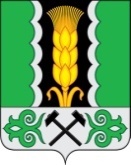 